Test Bank Chapter: 1Nutrition: Food for HealthQuestion type: Multiple Choice1) What is the science that studies the interactions between living organisms and food?a) digestion.b) metabolism.c) nutrition.d) organic chemistry.Answer: cDifficulty: EasyLearning Objective: Describe how Canadians' eating habits compare to recommendations for a healthy diet.Section Reference: 1.1 Nutrition and the Canadian Diet2) What are the chemical substances in foods that provide energy and structure and help regulate the body processes? a) hormones.b) nutrients.c) enzymes.d) phytochemicals.Answer: bDifficulty: EasyLearning Objective: Describe how Canadians' eating habits compare to recommendations for a healthy diet.Section Reference1: 1.1 Nutrition and the Canadian Diet3) Which statement best describes a processed food?a) it has more than five ingredients.b) it requires heating or cooking before it can be eaten.c) it has had preservatives added.d) it has been specifically treated or changed from its natural state.Answer: dDifficulty: MediumLearning Objective: Describe how Canadians' eating habits compare to recommendations for a healthy diet.Section Reference: 1.1 Nutrition and the Canadian Diet4) Which of the following statements about the typical Canadian diet is TRUE?a) The intake of meat and alternatives is below the recommended level for most Canadians.b) The intake of vegetables and fruits is fewer than five servings for about half of adult Canadians. c) The intake of grains products is above the recommended level for most Canadians, especially those over age 51.d) The intake of milk and milk alternatives meets recommendations for two-thirds of Canadians over age 30.Answer: bDifficulty: MediumLearning Objective:  Describe how Canadians' eating habits compare to recommendations for a healthy diet.Section Reference: 1.1 Nutrition and the Canadian Diet5) Which statement best describes the  Canadian Community Health Survey (CCHS)? a) The survey started two years ago and continues annually. b) It is a health-related survey with a focus on determining the risk factors for cardiovascular disease. c) It recorded exclusively food intake of Canadians to see how well dietary recommendations were being followed. d) It is a health-related survey that collects information from Canadians, including food intake.  Answer: dDifficulty: HardLearning Objective: Describe how Canadians' eating habits compare to recommendations for a healthy diet.Section Reference: 1.1 Nutrition and the Canadian Diet6) When compared to freshly prepared foods, how do processed foods generally differ?a) they provide more kcaloriesb) they contain fewer nutrientsc) they are  higher in fat, sugar, or saltd) All of the above answer choices are correct.Answer: dDifficulty: MediumLearning Objective: Describe how Canadians' eating habits compare to recommendations for a healthy diet.Section Reference: 1.1 Nutrition and the Canadian Diet7) What statement best describes the fat intake of the majority of Canadians? a) It is within recommendations.b) It exceeds recommendations. c) It is within recommendations except for older Canadians. d) It is derived many from the consumption of breakfast foods, such as bacon and eggs.Answer: aDifficulty: HardLearning Objective: Describe how Canadians' eating habits compare to recommendations for a healthy diet.Section Reference: 1.1 Nutrition and the Canadian Diet 8) According to the textbook “Convenience has its costs.” What does this mean? a) Fast foods are expensive and higher in kcalories than comparable foods prepared at home. b) Fast foods are expensive, but are usually lower in kcalories than comparable foods prepared at home. c) Fast foods should never be consumed as they are expensive and unhealthy. d) Fast foods are typically high in fat and sugar but not in kcalories.  Answer: aDifficulty: mediumLearning Objective: Describe how Canadians' eating habits compare to recommendations for a healthy diet.Section Reference: 1.1 Nutrition and the Canadian Diet9) According to the Canadian Community Health Survey, which food group do Canadians consume in sufficient amounts? a) Canadians do not consume any food group in sufficient amounts. b) Canadians consume all food groups in sufficient amounts. c) Grain products. d) meat and alternatives. Answer: dDifficulty: MediumLearning Objective: Describe how Canadians' eating habits compare to recommendations for a healthy diet.Section Reference: 1.1 Nutrition and the Canadian Diet10) Which of the following is a substance in plant foods which cannot be made by the body and is NOT necessary to sustain life, but has healthful benefits?a) an herbal supplement.b) a phytochemical.c) an enzyme.d) sodium.Answer: bDifficulty: EasyLearning Objective: Compare the classes and functions of nutrients.Section Reference: 1.2 Food Provides Nutrients11) Nutrients are classified as macronutrients and micronutrients. Which of the following is NOT considered a macronutrient?a) carbohydratesb) lipidsc) proteinsd) vitaminsAnswer: dDifficulty: EasyLearning Objective: Compare the classes and functions of nutrients.Section Reference: 1.2 Food Provides Nutrients12) Which of the following either cannot be synthesized in the body or cannot be made in sufficient quantities to meet needs and, therefore, must be provided in the diet?a) essential nutrients b) zoochemicalsc) phytochemicalsd) fortified foodsAnswer: aDifficulty: EasyLearning Objective: Compare the classes and functions of nutrients.Section Reference: 1.2 Food Provides Nutrients13) Which of the following provides energy but is NOT considered a nutrient?a) alcoholb) carbohydratec) fatd) proteinAnswer: aDifficulty: EasyLearning Objective: Compare the classes and functions of nutrients.Section Reference: 1.2 Food Provides Nutrients14) The energy, provided by carbohydrates, proteins, and lipids, is measured in what units?a) kilojoules.b) kilocalories.c) thermal requirements.d) Both a & b.Answer: dDifficulty: EasyLearning Objective: Compare the classes and functions of nutrients.Section Reference: 1.2 Food Provides Nutrients15) Which of the following nutrients is an organic molecule?a) fatty acidsb) ironc) water d) sodiumAnswer: aDifficulty: MediumLearning Objective: Compare the classes and functions of nutrients.Section Reference: 1.2 Food Provides Nutrients16) Metabolic processes take place in the body to maintain body temperature, heart rate, and blood sugar relatively constant. What is this stable state called?a) anabolic processes.b) catabolic processes.c) homeostasis.d) metabolism.Answer: cDifficulty: EasyLearning Objective: Compare the classes and functions of nutrients.Section Reference: 1.2 Food Provides Nutrients17) Which of the following roles do all six classes of nutrients perform?a) providing energyb) forming structuresc) regulating body processesd) All of the above answer choices are correct.Answer: cDifficulty: HardLearning Objective: Compare the classes and functions of nutrients.Section Reference: 1.2 Food Provides Nutrients18) Which of the following conditions does NOT represent a form of malnutrition?a) weight loss as a result of increasing physical activityb) vitamin A toxicity as a result of excessive intake of vitamin supplementsc) osteoporosis as a result of inadequate intake of calcium and Vitamin D over an extended period of timed) overweight as a result of regular overconsumption of large portions of meat, grains, and dairy foodsAnswer: aDifficulty: HardLearning Objective: Compare the classes and functions of nutrients.Section Reference: 1.2 Food Provides Nutrients19) Which is NOT considered undernutrition?a) starvation.b) diets high in saturated fat.c) deficient intake of individual nutrients.d) inability to absorb a particular nutrient.Answer: bDifficulty: MediumLearning Objective: Compare the classes and functions of nutrients.Section Reference: 1.2 Food Provides Nutrients20) What is most likely to cause an adverse or toxic reaction?a) overconsumption of vitamin and/or mineral supplements.b) inability to absorb nutrients efficiently in the gut.c) consumption of a diet that lacks varietyd) overconsumption of a favourite foodAnswer: aDifficulty: MediumLearning Objective: Compare the classes and functions of nutrients.Section Reference: 1.2 Food Provides Nutrients21) Which of the following statements regarding diet-gene interaction is FALSE?a) Genetic makeup can influence the impact of nutrients on health.b) Risk factors for chronic diseases are unrelated to an individual’s DNA.c) Diet and lifestyle are two contributing factors to the development of nutrition-related diseases.d) Genetic variation can affect the function of proteins needed to metabolize nutrients.Answer: bDifficulty: HardLearning Objective: Compare the classes and functions of nutrients.Section Reference: 1.2 Food Provides Nutrients22) Amino acids supplements, vitamins and minerals supplements, and herbal remedies are examples of what type of product?a) micronutrientsb) natural health productsc) processed foodsd) zoochemicalsAnswer: bDifficulty: MediumLearning Objective: Compare the classes and functions of nutrients.Section reference: 1.2 Food Provides Nutrients23) “Diets that include the consumption of large amounts of red and processed meats may increase the risk of colon cancer.” What is being described? a) undernutritionb) sodium toxicityc) overnutritiond) protein toxicityAnswer: cDifficulty: MediumLearning Objective: Compare the classes and functions of nutrients.Section reference: 1.2 Food Provides Nutrients24) “Some individuals need to consume more orange juice, because their body synthesizes an atypical protein that degrades vitamin C more rapidly than usual. Orange juice is an excellent source of vitamin C.”  What is being described? a) a risk factor for chronic diseaseb) a strategy to prevent the common coldc) an example of how nutrition can be personalizedd) overnutrition Answer: cDifficulty: MediumLearning Objective: Compare the classes and functions of nutrients.Section reference:  1.2 Food Provides Nutrients25) Which of the following is likely to limit food availability?a) socioeconomic statusb) health statusc) where a person livesd) All of the above answer choices are correct.Answer: dDifficulty: MediumLearning Objective: Describe the basic considerations in a healthy diet.Section Reference: 1.3 Food Choices for a Healthy Diet26) Eating turkey on Thanksgiving is an example of making a food preference based on what factor?a) cultural and family background.b) personal preference.c) availability.d) psychological and emotional factors.Answer: aDifficulty: MediumLearning Objective: Describe the basic considerations in a healthy diet.Section Reference: 1.3 Food Choices for a Healthy Diet27) Which statement best describes the concept of eating a variety of foods? a) choosing at least one food from each food group in Canada’s Food Guide each day.b) including low kcalorie food choices to balance high kcalorie foods at each meal.c) choosing an assortment of different foods from within food groups as well as from among the food groups.d) making sure portion sizes are matched to energy needs.Answer: cDifficulty: MediumLearning Objective: Describe the basic considerations in a healthy diet.Section Reference: 1.3 Food Choices for a Healthy Diet28) “A measure of the nutrients that a food provides compared to its  energy content.” What is being described? a) Healthy Food Index.b) glycemic index.c) Dietary Reference Intake.d) nutrient density.Answer: dDifficulty: MediumLearning Objective: Describe the basic considerations in a healthy diet.Section Reference: 1.3 Food Choices for a Healthy Diet29) Which is an  effective strategy to for selecting nutrient dense foods? a) select foods that have been minimally processed.b) select foods with a high nutrient content compared to the kcalories provided.c) select foods low in added fats and sugars in the diet.d) All of the above answer choices are effective strategies.Answer: dDifficulty: MediumLearning Objective: Describe the basic considerations in a healthy diet.Section Reference: 1.3 Food Choices for a Healthy Diet30) What is meant by the recommendation to eat in moderation?a) select foods from each food group in the diet.b) select a variety of foods.c) select appropriate portion sizes.d) select foods with sufficient levels of vitamins and minerals. Answer: cDifficulty: MediumLearning Objective: Describe the basic considerations in a healthy diet.Section Reference: 1.3 Food Choices for a Healthy Diet31) Which food is more nutrient dense,with respect to calcium? Product A (50 g): calcium content: 100mg Kcalories: 200 Product B (50 g): calcium content: 100 mg Kcalorie: 150 a) Product Bb) Product Ac) Both products have the same nutrient density with respect to calcium.d) It it not possible to calculate nutrient density. Answer: aDifficulty: HardLearning Objective: Describe the basic considerations in a healthy diet.Section reference:  1.3 Food Choices for a Healthy Diet32) A popular company has begun to packaging nuts in bags containing 100 kcal.  This is an example of what?a) portion distortionb) Canada Food Guide serving.c) subpackagingd) grain productAnswer: cDifficulty: HardLearning Objective: Describe the basic considerations in a healthy diet.Section reference: 1.3 Food Choices for a Healthy Diet 33) In the 1960’s a single-serving soft drink bottle contained 250 ml and about 100 kcal; today single-serving bottles contain 600 ml. This is an example of what phenomenon? a) portion controlb) portion distortionc) inadequate intakesd) subpackaging Answer: b Difficulty: HardLearning Objective: Describe the basic considerations in a healthy diet.Section Reference: 1.3 Food Choices for a Healthy Diet34) Which of the following is the correct sequence of steps in the scientific method?a) Conduct an experiment, develop a hypothesis, form a theory, and make an observation.b) Develop a hypothesis, conduct an experiment, make an observation, and form a theory.c) Form a theory, conduct an experiment, develop a hypothesis, and make an observation.d) Make an observation, develop a hypothesis, conduct an experiment, and form a theory.Answer: dDifficulty: MediumLearning Objective: Explain the steps of the scientific method and the types of experiment controls.Section Reference: 1.4 Understanding Science Helps Us Understand Nutrition35) Which of the following statements regarding the differences between a hypothesis and a theory is TRUE?a) A hypothesis is an educated guess and a theory is a scientific explanation.b) Hypotheses are never tested, but theories are tested.c) Theories are the foundations of hypotheses.d) A hypothesis is tested using quantifiable data and theories are tested using subjective data.Answer: aDifficulty: HardLearning Objective: Explain the steps of the scientific method and the types of experiment controls.Section Reference: 1.4 Understanding Science Helps Us Understand Nutrition36) On what does the acceptance of a scientific theory depend?a) the ability of other scientists to duplicate the original research and results.b) increased funding for the research.c) the number of years since the development of the theory.d) how the hypothesis was formed.Answer: aDifficulty: MediumLearning Objective: Explain the steps of the scientific method and the types of experiment controls.Section Reference: 1.4 Understanding Science Helps Us Understand Nutrition37) Which of the following is NOT a component of a valid nutrition experiment?a) opinions of the researchersb) controls suitable to the experimentc) appropriate type and number of subjectsd) careful interpretation of experimental resultsAnswer: aDifficulty: EasyLearning Objective: Explain the steps of the scientific method and the types of experiment controls.Section Reference: 1.4 Understanding Science Helps Us Understand Nutrition38) Which is an example of anecdotal information?a) Runners have their blood glucose levels measured following a race.b) A runner reports having more endurance after eating an energy bar.c) Runners are timed before and after eating one energy bar a day for a month.d) People take a written test before and after eating energy bars for a month; the results are scored.Answer: bDifficulty: EasyLearning Objective: Explain the steps of the scientific method and the types of experiment controls.Section Reference: 1.4 Understanding Science Helps Us Understand Nutrition39) As the number of variables in a research study increases, what happens to the number of subjects needed to prove an outcome?a) increases.b) decreases.c) is not affected.d) increases, then decreases.Answer: aDifficulty: HardLearning Objective: Explain the steps of the scientific method and the types of experiment controls.Section Reference: 1.4 Understanding Science Helps Us Understand Nutrition40) Researchers compared the effect of a typical Canadian diet and a vegetarian diet on blood cholesterol levels and found that the vegetarian diet resulted in lower cholesterol levels that were not due to chance.  What does this mean? a) There was a no statistically significant difference between the two diets.b) There was a statistically significant difference between the two diets and vegetarian diets may decrease the risk of heart disease. c) There was a statistically significant difference between the two diets and vegetarian diets may increase the risk of heart disease.d) There was no statistically significant difference between the two diets but vegetarian diets may still decrease the risk of heart disease.Answer: bDifficulty: HardLearning Objective: Explain the steps of the scientific method and the types of experiment controls.Section reference: 1.4 Understanding Science Helps Us Understand Nutrition  41) What is the relationship between serum cholesterol levels (levels of cholesterol in the blood) and cardiovascular disease? a) serum cholesterol is an biomarker that reflects the risk of cardiovascular disease; risk increases as serum cholesterol decreases. b) serum cholesterol is an biomarker that reflects the risk of heart attack or stroke; risk increases as serum cholesterol increases. c) cardiovascular disease is a biomarker that correlates with levels of serum cholesterol in the blood. d) serum cholesterol is an biomarker that reflects the risk of stroke but is unrelated to the risk of damage to coronary arteries. Answer: bDifficulty: HardLearning Objective: Explain the steps of the scientific method and the types of experiment controls.Section reference: 1.4 Understanding Science Helps Us Understand Nutrition42) After an experiment is completed, the scientist writes up his results and submits it to a journal.  Before being accepted for publication the study will undergo peer review.  What does this mean? a) the abstract of the paper is written by researchers not involved in the study.b) experts, not involved in the research, read the study and decide whether it was well-conducted and the results were properly analyzed. c) experts, involved in the research, carefully proofread their writing to ensure no errors are present in the study.d) the results are subjected to rigorous statistical analysis. Answer: bDifficulty: HardLearning Objective: Explain the steps of the scientific method and the types of experiment controls. Section reference: 1.4 Understanding Science Helps Us Understand Nutrition43) In some experiments, why are biomarkers used instead of the presence or absence of disease (also known as disease outcomes)?  a) Biomarkers more accurately reflect disease risk than actual disease outcomes. b) Biomarkers respond to diet more slowly than actual disease outcomes. c) Although biomarkers are not as conclusive as directly measuring disease outcomes, they respond to changes in diet more rapidlyd) Biomarkers are as conclusive as disease outcome and they are easier to measureAnswer: cDifficulty: HardLearning Objective: Explain the steps of the scientific method and the types of experiment controls.Section reference: 1.4 Understanding Science Helps Us Understand Nutrition44) Approximately 1,000 college students were asked to keep a record of  the types and amounts of supplemental vitamins they consumed and how many colds they had over the course of a year. The amount of vitamin C consumed was compared with the students' incidences of colds. What types of study was this?a) clinical trial.b) observational study.c) intervention triald) laboratory study.Answer: bDifficulty: MediumLearning Objective: Describe how nutrition research studies are used to help better understand the relationships among people and their nutrient intake.Section Reference: 1.5 Nutrition Research45) One group of subjects is asked to eat a diet high in fruits, vegetables, and dairy foods while a second group is asked to eat a diet with low amounts of fruits, vegetables, and dairy foods. The two groups' blood pressure readings are monitored and compared. What type of study was this?a) case-control study.b) observational study.c) intervention triald) in vitro study.Answer: cDifficulty: MediumLearning Objective: Describe how nutrition research studies are used to help better understand the relationships among people and their nutrient intake.Section Reference: 1.5 Nutrition Research46) A study compares the amount of a specific nutrient consumed with the amount of the nutrient excreted?  What type of study is it? a) balance study.b) collection study.c) depletion-repletion study.d) observational study.Answer: aDifficulty: MediumLearning Objective: Describe how nutrition research studies are used to help better understand the relationships among people and their nutrient intake.Section Reference: 1.5 Nutrition Research47) Which of the following is NOT a true statement about nutritional studies using animals?a) Animal studies can be more easily controlled than human studies.b) The digestive system of some animals is quite different from humans, making these animals inappropriate choices for some studies.c) The choice of the animal studied may influence the outcome of the study.d) Results from animal studies can be generalized to the human population.Answer: dDifficulty: MediumLearning Objective: Describe how nutrition research studies are used to help better understand the relationships among people and their nutrient intake.Section Reference: 1.5 Nutrition Research48) In a controlled experiment, what is the group that does NOT receive treatment is called?a) control group.b) double-blind group.c) experimental group.d) placebo effect.Answer: aDifficulty: EasyLearning Objective: Describe how nutrition research studies are used to help better understand the relationships among people and their nutrient intake.Section Reference: 1.5 Nutrition Research49) Researchers examine whether caffeine has any effect on short-term memory. In the first part of the study, two groups of subjects are given capsules that look identical. Group A receives caffeine and Group B receives a harmless neutral substance. What was group B given?a) catalyst.b) placebo.c) stimulant.d) simulation factor.Answer: bDifficulty: MediumLearning Objective: Describe how nutrition research studies are used to help better understand the relationships among people and their nutrient intake.Section Reference: 1.5 Nutrition Research50) Which is the BEST reason for using a placebo as part of the experimental design? a) Because it makes it impossible for researchers to know who is receiving an intervention and who is not.b) Because the only way to know if the treatment works is to compare it to a placebo.c) Because it prevent subjects from knowing whether or not they are receiving the treatment.d) Because it allows the incorporation a larger number of subjects in the experiment.Answer: cDifficulty: MediumLearning Objective: Describe how nutrition research studies are used to help better understand the relationships among people and their nutrient intake.Section Reference: 1.5 Nutrition Research51) How do you describe a clinical trial, in which subjects do not know which treatment they are receiving, but the researchers do?a) anecdotal.b) collaboration.c) double-blind.d) single-blind.Answer: dDifficulty: EasyLearning Objective: Describe how nutrition research studies are used to help better understand the relationships among people and their nutrient intake.Section Reference: 1.5 Nutrition Research52) How do you describe a an intervention trial, in which neither the subjects nor the investigators know which subjects are receiving treatment?a) double-blind study.b) single-blind study.c) variable study.d) undirected study.Answer: aDifficulty: EasyLearning Objective: Describe how nutrition research studies are used to help better understand the relationships among people and their nutrient intake.Section Reference: 1.5 Nutrition Research53) Which of the following is a process that is part of strict safety and ethical regulations governing human subject research?a) peer review.b) double-blind.c) retrospective authorization.d) informed consent.Answer: dDifficulty: MediumLearning Objective: Describe how nutrition research studies are used to help better understand the relationships among people and their nutrient intake.Section Reference: 1.5 Nutrition Research54) What is the short paragraph that summarizes a published experiment and its main findings?a) an abstractb) an introductionc)a discussiond) a databaseAnswer: aDifficulty: EasyLearning Objective: Describe how nutrition research studies are used to help better understand the relationships among people and their nutrient intake.Section Reference: 1.5 Nutrition Research55) Which of the following statements regarding Pubmed is FALSE? a) It is a database supported by the National Institutes of Health (NIH) in the United States. b) It is a free online resource for accessing published scientific reports.c) It is a password-protected site.d) It can be accessed on the Internet by anyone.Answer: cDifficulty: MediumLearning Objective: Describe how nutrition research studies are used to help better understand the relationships among people and their nutrient intake.Section Reference: 1.5 Nutrition Research56) A scientific study recorded the dietary intake of 60,000 mean and tracked the health of these men for 8 years. The study concluded that there is an inverse association between the consumption of green tea and the occurrence of prostate cancer. Which statement best describes the study and its conclusion? a) This is an intervention trial which demonstrates that consuming green tea may increase the risk of prostate cancer. b) This is an intervention trial which demonstrates that consuming green tea reduces the risk of prostate cancer. c) This is an observational study that demonstrates that green tea causes a reduction in the risk of prostate cancer. d) This is an observational study that demonstrates that green tea may reduce the risk of prostate cancer. Answer: d
Difficulty: Hard
Learning Objective: Describe how nutrition research studies are used to help better understand the relationships among people and their nutrient intake.Section reference: 1.5 Nutrition Research 57) The Seven Countries Study established which association between diet and cardiovascular disease? a) a direct association between cardiovascular disease mortality and % kcal from saturated fat. b) a direct association between cardiovascular disease mortality and % kcal from polyunsaturated fatty acids. c) An inverse association between cardiovascular disease mortality and % kcal from total dietary fat. d) An inverse association between cardiovascular disease mortality and % kcal from saturated fat. Answer: a
Difficulty: 
Learning Objective: Describe how nutrition research studies are used to help better understand the relationships among people and their nutrient intake.Section reference: 1.5 Nutrition Research 58) Dr Q is conducting an experiment to determine if vitamin Z can reduce blood pressure in a group of middle-aged adults.  Dr Q asks a collegue, who is not involved in the study, to use a computer programme that assigns the students to one or two groups, purely on the basis of chance. One group receives a capsule of vitamin Z and the other group receives a vitamin-free pill that tastes and looks identical to the vitamin Z capsule.  Neither Dr Q nor the participants know who is receiving the vitamin and who is receiving the vitamin-free pill. Which statement best describes the experiment? a) This is a double-blind intervention trial that is randomized, has a treatment group that is receiving a placebo and is designed to show a causal relationship between vitamin Z and blood pressure b) This is a double-blind intervention trial that is randomized, has a control group that is receiving a placebo and is designed to show a causal relationship between vitamin Z and blood pressure.  c) This is an observational study that is randomized, has a control group that is receiving a placebo and is designed to show a causal relationship between vitamin Z and blood pressure. d) This is an intervention trial that includes a control group that is receiving a placebo and a treatment group receiving Vitamin Z, but participants were not randomly assigned to the control or the treatment group. Answer: b
Difficulty: Hard
Learning Objective: Describe how nutrition research studies are used to help better understand the relationships among people and their nutrient intake.Section reference: 1.5 Nutrition Research 59) Which “paradox” from the Seven Countries study led to an interest in the traditional Mediterranean diet? a) When comparing individuals with similar serum cholesterol levels, Mediterranean populations did not die from cardiovascular disease as frequently as Northern Europeans. b) When comparing individuals with the same intake of dietary cholesterol, Mediterranean populations did not die from cardiovascular disease as frequently as Northern Europeans,c) When comparing individuals with similar serum cholesterol levels, Mediterranean populations died from cardiovascular disease more frequently than Northern Europeans. d) When comparing individuals with the same intake of olive oil, Mediterranean populations did not die from cardiovascular disease as frequently as Northern Europeans. Answer: a
Difficulty: Hard
Learning Objective: Describe how nutrition research studies are used to help better understand the relationships among people and their nutrient intake.Section reference: 1.5 Nutrition Research 60) A scientist is interested in the relationship between diet and breast cancer and decides to do a case-control study.  He is able to find a group of women who have breast cancer and collects dietary intake information from them.  What is the next step in this study? a) The scientist must assemble a group of healthy women (the controls) who are the same age and ethnicity as the women who have breast cancer (the cases). b) The scientist must assemble a  group of healthy women (the cases) who are the same age and ethnicity as the women who have breast cancer (the controls).c) The scientist must assemble a group of healthy women (the controls), measure their dietary intake, and tract them for several years to see if they develop breast cancer. d) The scientist must assemble a group of women who have breast cancer from another country, measure their dietary intake, and see if it differs from the first group of women. Answer: a
Difficulty; Hard
Learning Objective: Describe how nutrition research studies are used to help better understand the relationships among people and their nutrient intake.Section reference: 1.5 Nutrition Research 61) What is the most powerful tool(s) in promoting health and nutrition messages? a) dietitians.b) mass media.c) physicians.d) talk radio.Answer: bDifficulty: MediumLearning Objective: Evaluate the reliability of nutritional information.Section Reference: 1.6 Sorting Out Nutrition Information62) Which of the following is an example of anecdotal evidence?a) double-blind studiesb) results from a minimum of three experimentsc) single-blind studiesd) individual testimoniesAnswer: dDifficulty: MediumLearning Objective: Evaluate the reliability of nutritional information.Section Reference: 1.6 Sorting Out Nutrition Information63) Which of the following would be the LEAST reliable source of information about herbal supplements?a) government-supported publicationb) dietitianc) pamphlet published by a health food stored) peer-reviewed article available on the InternetAnswer: cDifficulty: MediumLearning Objective: Evaluate the reliability of nutritional information.Section Reference: 1.6 Sorting Out Nutrition Information64) When determining the strength of experimental research, which is the LEAST important factor?a) the design of the studyb) how many people conducted the studyc) how the study was fundedd) where the study was publishedAnswer: bDifficulty: MediumLearning Objective: Evaluate the reliability of nutritional information.Section Reference: 1.6 Sorting Out Nutrition Information65) What of the following is the most reliable source of information about the effectiveness of a nutritional supplement? a) the results of a randomized double-blind intervention trial that compared the nutritional supplement to a placebo. b) Two hundred people describing their use of the nutritional supplement and how it improved their health. c) A study that compared the health of users of the nutritional supplement with non-users, corrected for confounding factors.  d) A study that compared the health of users of the nutritional supplement with non-users, uncorrected for confounding factors. Answer: a 
Difficulty: Hard
Learning Objective: Evaluate the reliability of nutritional information.
Section reference: 1.6 Sorting Out Nutrition Information66) You are reviewing a website that describes a diet plan to improve the function of the immune system.  Which characteristic of this website, described below, causes you to be concerned about the website’s reliability? a) The website claims that diet can influence immune function.b) The website claims that a university study has proven the effectiveness of the diet plan, but the study has not been published. c) The website was recently updated. d) Detailed information about the foods that are part of the diet paln are provided free-of-charge. Answer: b
Difficulty: Medium
Learning Objective: Evaluate the reliability of nutritional information.
Section reference: 1. 6 Sorting Out Nutrition InformationQuestion type: Essay67) Canadians are replacing more and more home cooked meals with meals from fast food restaurants.a) What are the nutritional impacts of this trend?b) How does this trend influence disease risk?Answer: a) Larger portions that fast food restaurants serve increase energy intake beyond needs; fast food meals also tend to be higher in fat, sodium, and sugar.b) Along with lack of physical activity, fast food increases risk of chronic diseases such as diabetes, obesity, heart disease, and cancer.Difficulty: EasyLearning Objective: Describe how Canadians' eating habits compare to recommendations for a healthy diet.Section Reference: 1.1 Nutrition and the Canadian Diet68) Describe the typical Canadian diet and explain how it could be improved. Is there anything you would like to change about the way you eat? Why or why not?Answer: Canadians do not eat enough grain products, milk and milk alternatives, and vegetables and fruits. A high proportion of total daily kcalories comes from snack foods such as high-fat foods, high-sugar foods, and soft drinks. Canadians are consuming more processed foods and convenience foods than 50 years ago. Because these foods tend to provide more kcalories and certain nutrients such as fat, sugar, and sodium, they increase the risk of obesity and chronic diseases. They are also more expensive. Difficulty: EasyLearning Objective: Describe how Canadians' eating habits compare to recommendations for a healthy diet.Section Reference: 1.1 Nutrition and the Canadian Diet69) Nutrients are classified according to their chemical properties. What are the six classes of nutrients? Which are macronutrients? Which are micronutrients?Answer:Macronutrients	MicronutrientsWater			VitaminsCarbohydrates		MineralsProteinsLipidsDifficulty: EasyLearning Objective: Compare the classes and functions of nutrients.Section Reference: 1.2 Food Provides Nutrients70) A serving of hot chocolate provides 5 g of fat, 2 g of protein, and 28 g of carbohydrate. How many kcalories are in the serving of hot chocolate?Answer: 5 X 9   =   452 X 4   =    828 X 4 = 112               165 kcaloriesDifficulty: EasyLearning Objective: Compare the classes and functions of nutrients.Section Reference: 1.2 Food Provides Nutrients71) Describe the three general functions of nutrients.Answer: Providing energy: carbohydrates, proteins, and lipids undergo biochemical reactions that provide energy for synthesis, basic body functions, and physical activity.Forming structures: bones, muscles, and cells are formed from proteins, lipids, and minerals.Regulating body processes: metabolism helps to maintain a stable environment in the body.Difficulty: EasyLearning Objective: Compare the classes and functions of nutrients.Section Reference: 1.2 Food Provides Nutrients72) People's food choices are affected by many factors other than the nutritional value of the food. Select two of the factors that affect food choices and explain how you would use this factor to help reinforce a dietary change an individual is trying to make for nutritional reasons.Answer: The factors to choose from are: (actual responses will vary)AvailabilityCultural and Family BackgroundSocial AcceptabilityPersonal PreferencePsychological and Emotional FactorsHealth ConcernsMediaDifficulty: MediumLearning Objective: Describe the basic considerations in a healthy diet.Section Reference: 1.3 Food Choices for a Healthy Diet73) Describe the steps involved in conducting a valid experiment using the scientific method.Answer: Make an observation and ask questions.Propose a hypothesis-an explanation of the observations.Design an experiment to test the hypothesis that provides objective data.Establish a theory based on the experimental data.Difficulty: EasyLearning Objective: Explain the steps of the scientific method and the types of experiment controls.Section Reference: 1.4 Understanding Science Helps Us Understand Nutrition74) What is the difference between a depletion-repletion study and a balance study? How is each used in the field of nutrition?Answer: Depletion-repletion is used to study the function and/or requirements of a nutrient. Subjects are fed a diet without the nutrient until symptoms appear; then the nutrient is added back to the diet until symptoms disappear. A balance study also looks at functions and requirements, but compares the amount of a nutrient that enters the body with what is excreted. When the amount consumed equals the amount excreted, the body is in balance. This technique measures the minimum amount of nutrient needed to replace losses.Difficulty: MediumLearning Objective: Describe how nutrition research studies are used to help better understand the relationships among people and their nutrient intake.Section Reference: 1.5 Nutrition Research75) What are two advantages of using animals instead of humans in nutrition experiments? What are two disadvantages?Answer:Advantages		DisadvantagesMay be less costly		The best models are expensive and have long life spanShort life span so nutrition	May not be identical to humans in how they develop changes develop rapidly 	disease or use nutrientsEasy to control food intakeand measure excretionsDifficulty: EasyLearning Objective: Describe how nutrition research studies are used to help better understand the relationships among people and their nutrient intake.Section Reference: 1.5 Nutrition Research76) Mrs. Sandoz's fourth grade class spent several class periods learning about nutrition. They learned about Canada’s Food Guide and how eating a healthy diet could benefit them. Mr. Danner's fourth grade class, in the same building, did not have a unit on nutrition. After the nutrition unit was finished in Mrs. Sandoz's class, researchers looked at the selections students made in the cafeteria and how much food was consumed and thrown away by each class to see if the nutrition education had an effect on the students' eating habits.a) What type of study was this?b) Which classroom was the control classroom?c) Which classroom was the experimental group?d) What other factors affect students' choice of food, besides what they know about health and food?Answer:a) Intervention trialb) Mr. Danner'sc) Mrs. Sandoz'sd) Availability, Cultural and Family Background, Social Acceptability, Personal Preference, Psychological and Emotional Factors, Health Concerns, MediaDifficulty: MediumLearning Objective: Describe how nutrition research studies are used to help better understand the relationships among people and their nutrient intake.Section Reference: 1.5 Nutrition Research77) What is epidemiology? Compare the type of information obtained from observational studies to that obtained from human intervention studies.Answer: Epidemiology observes the relationships between diet and health among different population groups and identifies patterns or associations among patterns and disease. Human intervention studies test hypotheses that arise from epidemiological studies. Intervention studies use experiments to intervene in individual lives and test a hypothesis so that a theory may be developed.Difficulty: MediumLearning Objective: Describe how nutrition research studies are used to help better understand the relationships among people and their nutrient intake.Section Reference: 1.5 Nutrition Research78) Describe what is meant by the term control group and explain why a well-designed experiment includes a control group.Answer: A group of participants in a study who are treated the same as subjects in an experimental group, except that no experimental treatment is implemented. The control group would receive a placebo to control bias and is used as a basis of comparison.Difficulty: EasyLearning Objective: Describe how nutrition research studies are used to help better understand the relationships among people and their nutrient intake.Section Reference: 1.5 Nutrition Research79) What is the difference between a single-blind and a double-blind study? Why are double-blind techniques used?Answer: Single – the subject or researcher does not know who is receiving the intervention.Double – neither the participants nor the researcher know who is in the experimental group and who is in the control group. The double-blind technique is used so that neither the subjects' nor the researchers' expectations bias the results of the experiment.Difficulty: MediumLearning Objective: Describe how nutrition research studies are used to help better understand the relationships among people and their nutrient intake.Section Reference: 1.5 Nutrition Research80) Name reliable sources of nutrition information.Answer: Dietitians, physicians, government recommendations, non-profit educational organizations, peer-reviewed journals, and universities.Difficulty: EasyLearning Objective: Evaluate the reliability of nutritional information.Section Reference: 1.6 Sorting Out Nutrition Information81) Recently Trevor received an e-mail forwarded to him by a friend. The e-mail warns all recipients of the dangers of an artificial sweetener, which according to the original author, is responsible for several types of cancer, mental illness, and several other serious ailments. The author uses several anecdotal stories as the basis for her assertions. Curious, Trevor does a search on the Internet for the author, but cannot find any information about her.a) What do you think of unsolicited e-mail as a source of nutrition advice?b) How likely is it that one product causes or cures several different diseases?c) What else makes you wonder about the validity of the information?d) How might you use the Internet to get more information about the artificial sweetener in question?e) How can you tell if nutrition information in a letter, in an article, or on television is accurate? Answer:a) It is an unreliable source.b) Unlikely – an artificial sweetener would have to undergo extensive testing to demonstrate safety before being marketed.c) As above, the product would have to undergo extensive testing. It is unlikely that a product available for use would cause such a variety of problems.d) Go to the Health Canada website to search for the product testing history; conduct a search in a database that references peer-reviewed published research; look for websites that have .gov, or .edu for information about the product.e) References and resources that provide an objective evidence base are provided. The person speaking has the education and experience to speak with authority.Difficulty: MediumLearning Objective: Evaluate the reliability of nutritional information.Section Reference: 1.6 Sorting Out Nutrition InformationLEGAL NOTICECopyright © 2015 by John Wiley & Sons Canada, Ltd. or related companies. All rights reserved.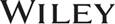 The data contained in these files are protected by copyright. This manual is furnished under licence and may be used only in accordance with the terms of such licence.The material provided herein may not be downloaded, reproduced, stored in a retrieval system, modified, made available on a network, used to create derivative works, or transmitted in any form or by any means, electronic, mechanical, photocopying, recording, scanning, or otherwise without the prior written permission of John Wiley & Sons Canada, Ltd.